هوالابهی - ای فرع جليل سدرهٔ مقدّسهٔ مبارکه جمال قدم…حضرت عبدالبهاءاصلی فارسی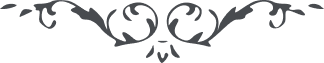 ٥٩ هوالابهی ای فرع جليل سدرهٔ مقدّسهٔ مبارکه جمال قدم و اسم اعظم روحی لاحبّائه ‌الفدا     در وقتی  که در حيفا تشريف داشتند  موقعی  را در جبل  کرمل به  کرّات و     مرّات تعريف فرمودند که آن محلّ  بسيار با صفا و لطافت و نضارت  و نظارت     است و امر فرمودند  که آن محلّ را به هر قسم است بگيرند بسيار بسيار ميل     مبارک به گرفتن آن محلّ بود. چهار سال پيش به هر وسيله بود آن محلّ گرفته     شد و  جزئی  ترتيبی  داده شد  و مهيّا گشت.  پس سفارش  مخصوص  به  رنگون     داده شد و مکاتيب  متعدّده مرقوم  گشت و نقشهٔ صندوقی از رخام آن صفحات     که در جميع  جهات  معروف است  کشيده شد و ارسال  گشت و به  مشقّت زياد     يک پارچه منبّت اتمام شد و بوسائط چندی حمل به اينجا گشت و البتّه در بين     راه در ورود به بعضی از شهر ها چه شد مسموع آن  جناب  گشته  خلاصه  با     صندوقی از بهترين  خشب  هندوستان  چندی پيش  وارد گشت. و يک سال قبل از     اينجا جناب آقا ميرزا اسد الله را مخصوص فرستاديم تا آن که با تخت روان      جسد مطهّر و هيکل مقدّس و عرش عظيم  روحی لتربته الفدا  را از ايران با     کمال توقير و خضوع و خشوع  و احترام با چند نفر احباب حمل نموده وارد     ارض مقدّس نمودند. حال در جبل  کرمل  مشغول بنياد مقام  مقدّس هستيم  و     انشاء الله شما را نيز ميخواهيم تا با ما در سنگ و گل کشی در آن مقام     مقدّس مبارک شريک و سهيم گردی و اقتباس فيوضات غير متناهيه نمائی  و به     اين شرف اعظم موفّق گردی وهذه بشارة لا تقابلها  سلطنة الملک و السّموات. فی الحقيقه چنان  سرور و حبوری دست  داده که  وصف نتوانم زيرا آن عرش     مقدّس  بسيار مورد اهانت  اهل  ظلمت  شده بود الحمد لله به عون و عنايت     جمال قدم  چنين اسباب فراهم آمد  که  در نهايت  عزّت جميع اسباب مهيّا     گشت  که محلّ  حيرت  کلّ  خواهد شد  و البهآء عليک  و علی  افنان السّدرة المقدّسة هناک . ع ع 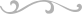 